СКВИРСЬКА МІСЬКА РАДАКиївської областіРІШЕННЯПро виплату Горбалінському Володимиру Миколайовичу заробітної плати за час вимушеного прогулу та моральної шкодина підставі постанови Білоцерківського міськрайонного суду Київської області від 23.10.2015 року, постанови про відкриття виконавчого провадження ВП № 50607746 від 25.03.2016 року, винесеною головним державним виконавцем відділу примусового виконання рішень управління державної виконавчої служби Головного територіального управління юстиції у Київській області Венгель Ю.Ю. На підставі постанови Білоцерківського міськрайонного суду Київської області від 23.10.2015 року, постанови про відкриття виконавчого провадження ВП №50607746 від 25.03.2016 року, винесеною головним державним виконавцем відділу примусового виконання рішень управління державної виконавчої служби Головного територіального управління юстиції у Київській області Венгель Ю.Ю., відповідно до ст. 256 КАС України, ч.5 ст. 41, 235 КЗпП України, Закону України «Про місцеве самоврядування в Україні», Закону України «Про службу в органах місцевого самоврядування», враховуючи рекомендації погоджувальної ради та регламентної комісії Сквирської міської ради VII скликання, Сквирська міська рада VII скликанняВ И Р І Ш И Л А :Рішення «Про виплату Горбалінському Володимиру Миколайовичу заробітної плати за час вимушеного прогулу та моральної шкоди на підставі постанови Білоцерківського міськрайонного суду Київської області від 23.10.2015 року, постанови про відкриття виконавчого провадження ВП № 50607746 від 25.03.2016 року, винесеною головним державним виконавцем відділу примусового виконання рішень управління державної виконавчої служби Головного територіального управління юстиції у Київській області Венгель Ю.Ю. не підтримано більшістю депутатів від загального складу ради.Контроль за виконанням цього рішення залишаю за собою.Міський голова						В.А.Скочком. Сквира28 квітня 2016 року№162-8-VІІПОГОДЖЕНО:Секретар міської ради 						В.О.БондарЗаступник міського голови з питаньдіяльності виконавчих органів ради				С.І.ПалієнкоКеруючий справами виконавчого комітету		М.М.ІщенкоНачальник відділу бухгалтерського обліку та кадрової роботи – головний бухгалтер			М.В.ТерноваВиконавецьЮрист міської ради						В.Є.Ткаченко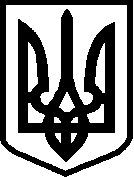 